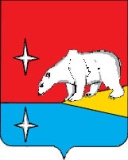 АДМИНИСТРАЦИЯГОРОДСКОГО ОКРУГА ЭГВЕКИНОТП О С Т А Н О В Л Е Н И Еот 20 января 2023 г.	                                   № 21 - па                                                    п. ЭгвекинотО выдаче разрешения на использование земельного участка для проведения работВ соответствии со статьями 39.33, 39.34, 39.35, 39.36 Земельного кодекса Российской Федерации, Постановлением Правительства Российской Федерации от 27 ноября 2014 г.            № 1244 «Об утверждении Правил выдачи разрешения на использование земель или земельного участка, находящихся в государственной или муниципальной собственности», пунктом 11 Постановления Правительства Российской Федерации от 3 декабря 2014 г.                  № 1300 «Об утверждении перечня видов объектов, размещение которых может осуществляться на землях или земельных участках, находящихся в государственной или муниципальной собственности, без предоставления земельных участков и установления сервитутов», рассмотрев заявление Общества с ограниченной ответственностью «Научно-производственное объединение «Импульс»» № 855 от 21 декабря 2022 г., руководствуясь Уставом городского округа Эгвекинот, Администрация городского округа ЭгвекинотП О С Т А Н О В Л Я Е Т:1. Выдать обществу с ограниченной ответственностью «Научно-производственное объединение «Импульс»» разрешение на использование земельного участка, площадью 297940 кв.м., расположенный по адресу: Чукотский автономный округ, Иультинский район,           п. Эгвекинот в границах, согласно прилагаемой схеме.Для проведения работ по объекту: «Строительство и размещение линейно-кабельного сооружения связи «Волоконно-оптическая линия связи»».Цель использования: линии связи, линейно-кабельные сооружения связи и иные сооружения связи, для размещения которых не требуется разрешения на строительство, сроком: 1 год.2. Обязать общество с ограниченной ответственностью «Научно-производственное объединение «Импульс»» в случае, если использование земельного участка привело к порче либо уничтожению плодородного слоя почвы:2.1. Привести земельный участок, по завершении комплекса работ, в состояние, пригодное для его использования в соответствии с разрешенным использованием;2.2. Выполнить необходимые работы по рекультивации земельного участка.3. Действие разрешения прекращается со дня предоставления земельного участка гражданину или юридическому лицу.4. Настоящее постановление подлежит размещению на официальном сайте Администрации городского округа Эгвекинот в информационно-телекоммуникационной сети «Интернет».5. Настоящее постановление вступает в силу с момента его подписания.6. Контроль за исполнением настоящего постановления возложить на первого заместителя Главы городского округа Эгвекинот Абакарова А.М.Глава Администрации                                                                                          Р.В. Коркишко